Be United Communities of FaithBridgewater United Church December 31st, 2023   First Sunday After ChristmasMinister: Reverend Neil McEwen   Music Ministry Director: Barbara Pate West Side United Student Minister: Donna Kelly Audio Visual Technician: David Walker  Sound Engineer: Evan RafuseThe asterisk (*) indicates the congregation may stand, as they are able. The print in BOLD is where the congregation participates.PreludeGreeting*Carol: # 68 VU – All Poor Ones and HumbleWelcomeInvitation to Worship:The joys of the Season of Christmas surround us,and the festive energy of new life invigorates us.Let us join the heavens in sounding the music of the Good News song,our hearts and voices ring with the ancient echo.Fill this room, fill our hearts with the joy of the Christ’s birth,with joy in our hearts and God in our midst, let us worship.Lighting of the Christ and Inclusivity Candles*Chorus: B-UnitedOpening Prayer: (unison)Dear Manger-Born Child, Emmanuel, born again in our hearts. You take your tiny hands and pull us towards you, and embrace us with love; we are filled with awe, delight and joy, as you radiate God’s light among us. May your illuminating presence guide us; throughout our worship and praise this day. Amen.Carol: # 74 VU – What Child Is This (Verses 1 and 3)Scripture Reading: Luke 2:1-7PrayerCarols of ChoiceScripture Reading: Luke 2:8-19Carol: # 44 VU – It Came upon the Midnight Clear (Verses 1 and 4)Scripture Reading: Matthew 2:1-12*Carol: # 71 VU – ‘Twas in the Moon of WintertimePrayerCarols of ChoiceOffering our ThanksWe offer our gifts of time, talents and treasures each day. Offering plates are located at the entrance of the Sanctuary where you can place your donations as you arrive or as your leave. The Offering Plates are not circulated among the congregation during our Service of Worship.Carol: # 55 VU – In the Bleak Midwinter Prayer of Dedication: (unison)Receive these gifts, God of All, for the work of your kingdom. May our words become witness, and our witness become work, for your people, in your world. Amen.Scripture Reading: Luke 2:36-40*Carol: # 58 VU – Infant Holy, Infant Lowly Scripture Reading: Luke 2:41-52Carol: # 91 VU – The First Nowell (Verses 1 and 4) Prayer: (unison)O God, our light, our beauty, our rest: With the appearance of your Son, you have brought us into your new creation. Form us into your people, and order our lives in you; through Christ, the Living One. Amen.
Commissioning Benediction:Love has splintered the darkness,hope is ours once more.The light calls us forward;we remember the past and walk confidently into the future.Go from this place filled with peace and love;the Gifts of God for the People of God. Amen.*Carol: # 73 VU – The Virgin Mary Had a Baby BoyPostlude CCLI No., 11287624, 20371363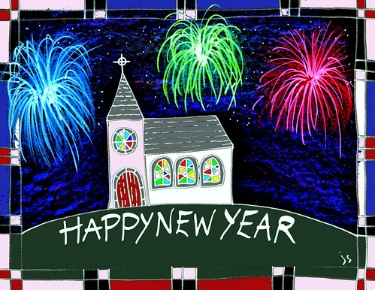 The church bulletins are given to the glory of God, and in loving memory of former members, Marge Dykeman, Mildred Dechman, Maureen Hopkins, Chris Langille, Edna Kent, Lorna Blades, Jean Schmeisser, Reta Saunders, Lillian McDormand, Marguerite Merry, Annette Veinot, Dot Thomas, Ethel Dillon, Barbara Rhodenizer, Marguerite Zwicker, Elizabeth Oickle, Violet Copeland, Magreta Burton and Verna Gass, a gift of Unit 7, UCW.#APlaceWhereEveryoneBelongs#ChooseLove 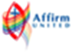 87 Hillcrest Street, Bridgewater, NS, B4V 1T2Church Office Phone: (902) 543-4833  Minister’s and Pastoral Care Private Church Phone: (902) 543-6854  Reverend Neil McEwen   westsideunitedchurch@gmail.com   (902) 523-5687Church Office E-mail:  info@bridgewaterunited.ca   Website:  www.bridgewaterunited.caChurch Office Hours ~ Tuesday to Friday ~ 10:00am – 12:30pmBe sure to like and share our Facebook and YouTube page!Our Church is a Nut-Free and Scent-Free Church